UTRJEVANJE ODVISNIKOVV danih povedih obkroži glavni stavek in postavi vejico, kjer je potrebno. Nato se vprašaj po odvisniku (vprašalnica + povedek gl. stavka) in določi vrsto odvisnika. Ustrezno ga tudi podčrtaj.Primer: 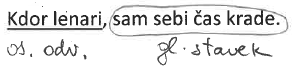 Kdor igra nogomet mora biti kondicijsko dobro pripravljen.Če se bodo teroristični napadi nadaljevali bo ljudi strah potovati.Dobil sem slabo oceno čeprav sem se veliko učil.Ne da bi me pogledal je zapustil razred.Šla bom k zdravniku ker se slabo počutim.Po pošti je prispelo kar si naročil.Pripravila sem potico da bi jo postregla gostom.Kjer bomo sadili solato je zemlja že pripravljena.Obiščem te ko ti bo to ustrezalo.Ne želim da svoje skrivnosti vsakomur zaupaš.Luka je prijatelj ki me vedno znova prijetno preseneti.Poklicali smo vas da bi vam povedali veselo novico.2* Odvisnike pretvori v stavčne člene. (Iz dvostavčne povedi naredi enostavčno.) Ko je prišla, nas je pozdravila.    Hodimo po cesti, ki je zasnežena. Pogovarjali smo se o tem, da prihaja nov sošolec.Ko bo večer, bo na sporedu zanimiv film. Ker je deževalo, so vozniki vozili previdno.Čeprav jo je bolel zob, je prišla v šolo. Odšel je, ne da bi se opravičil. Medtem ko je sedel pod lipo, je opazoval čebele. Kdor se potepa, je brez doma. Govorim le, kar je res. Kdor je bolan, potrebuje pomoč bližnjega. 